hodinaStát a jeho charakteristika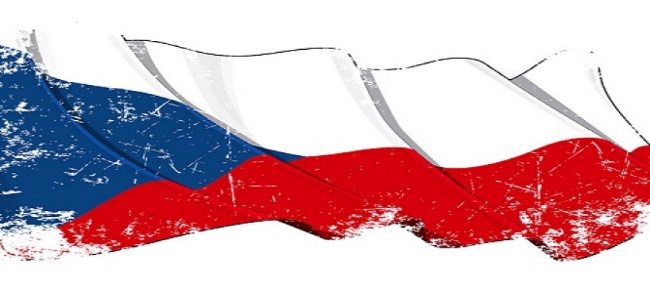 Typy a formy států:Před tím, než se podíváte do výkladu, se prosím zamyslete nad následujícími otázkami: Podle čeho byste rozdělili státy? ( Na základě jakých kritérií?)Jak byste někomu vysvětlili význam slova „monarchie“? Česká republika je monarchie nebo republika? Vysvětlete rozdíl. 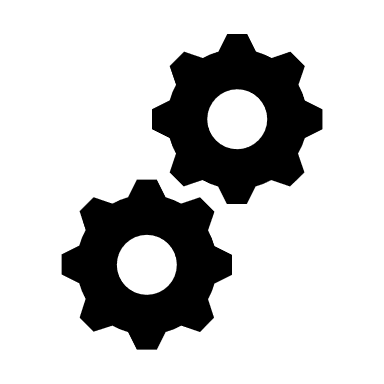 Vznik Československa – pro lepší všeobecný přehled si prosím pusťte následující video. Zavede vás do roku 1918. 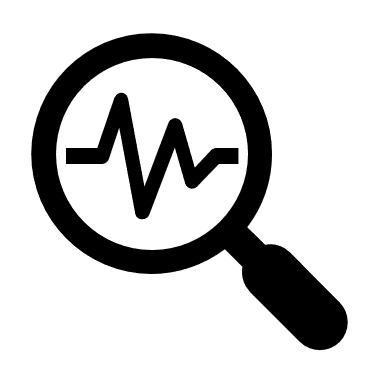 Kdo byl prvním československým prezidentem? Vypište všechna jména osob, která byla zmíněna ve videu. Výklad: Jednotlivé státy jsou rozděleny do několika skupin podle určitých společných znaků.První dělení se odvíjí od formy vlády. 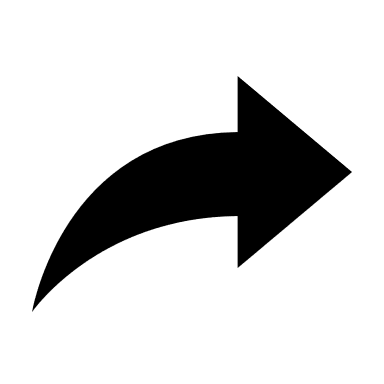 Forma vlády nebo státní zřízení označuje vnitřní politické uspořádání státu. Dělí se následovně:MonarchieRepublika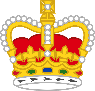 MonarchieJedná se o stát, ve kterém je hlavou státu panovník/panovnice.Vláda panovníka je většinou zajištěna doživotně. Velmi často se lze setkat s označením císař, král, kníže, emír.Monarchie se dále dělí na:Absolutní – V absolutní monarchii má panovník neomezenou moc.Konstituční – V konstituční monarchii je moc omezena ústavou.Parlamentní – V parlamentní monarchii má panovník spíše symbolický charakter – je symbol dané země. Král/císař má velmi omezenou moc. Výkonnou moc má předseda vlády / premiér. Uveďte dva příklady zemí s konstituční monarchií.Uveďte dvě země, které jsou příkladem absolutní monarchie. 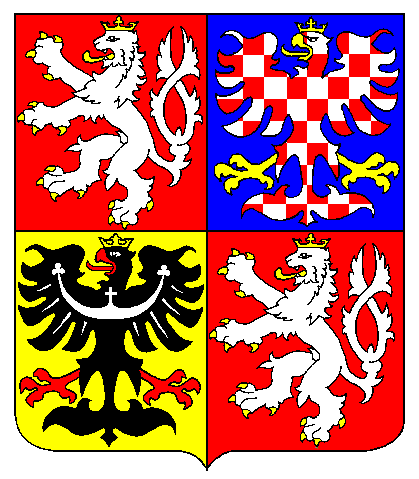 RepublikaLatinsky slovo republika znamená „věc veřejná“. Hlavou státu je prezident, který je volen na určité období. Jsou dvě metody volení prezidenta – přímo občany nebo nepřímo parlamentem. Prezidentská – V čele vlády stojí prezident, který je volen občany. Není závislý na parlamentu.Jaké země se řadí mezi prezidentské republiky? Parlamentní – Největší pravomoci má vláda, která je odpovědná parlamentu. Prezident má omezené pravomoci a spíše reprezentativní funkci. Víš, na kolik let je volen prezident České republiky? 	V České republice je přímá nebo nepřímá volba prezidenta?  Co znamená spojení „Commonwealth“?V příští hodině se zaměříme na další rozdělení států.